Supplementary MaterialFigure S1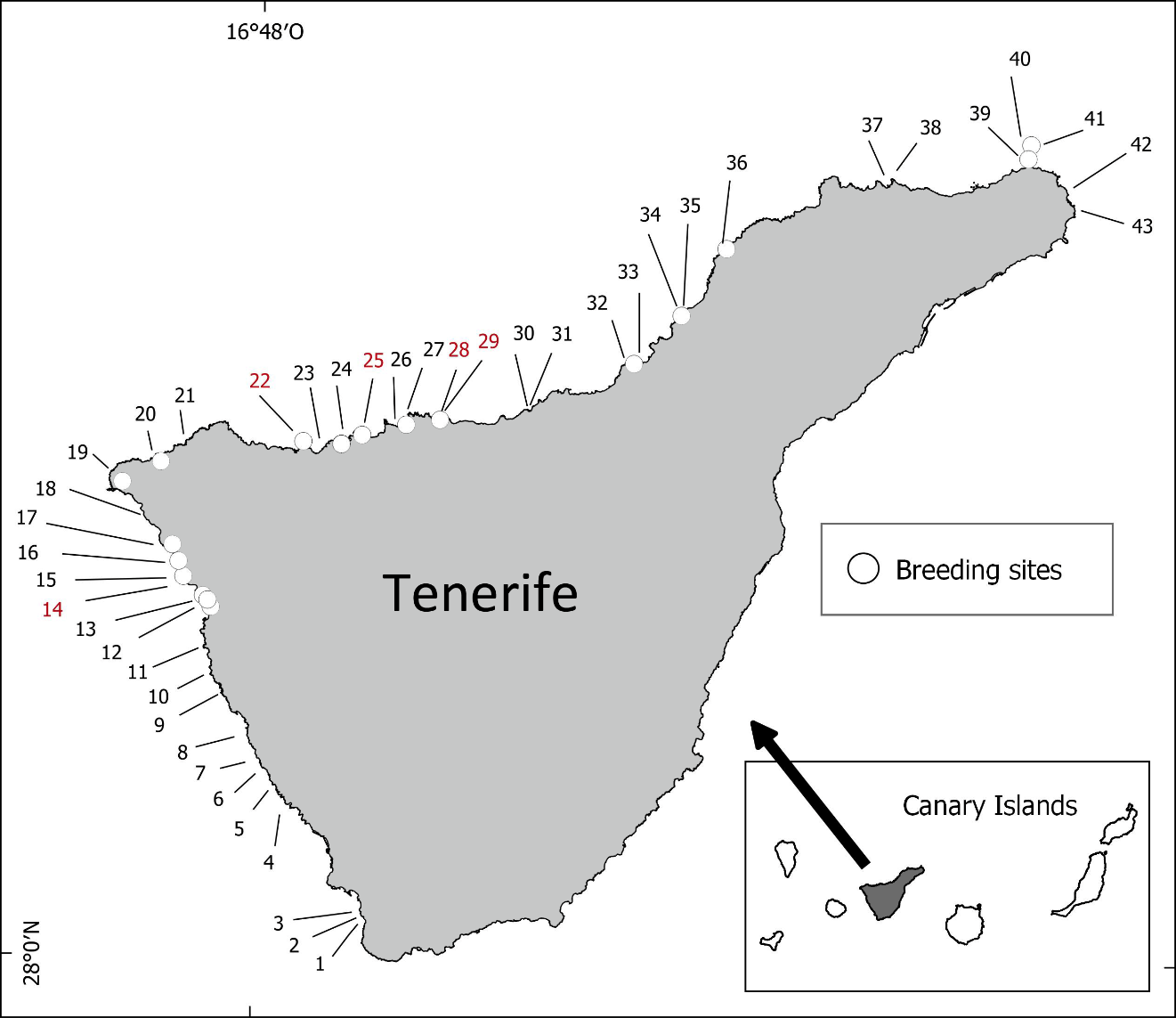 Figure S1. Location of the studied sites for nesting density and breeding success (red) of Bulwer’s petrel Bulweria bulwerii on Tenerife, Canary Islands, during 2017-2020 breeding seasons (see Table S1 for further details).Figure S2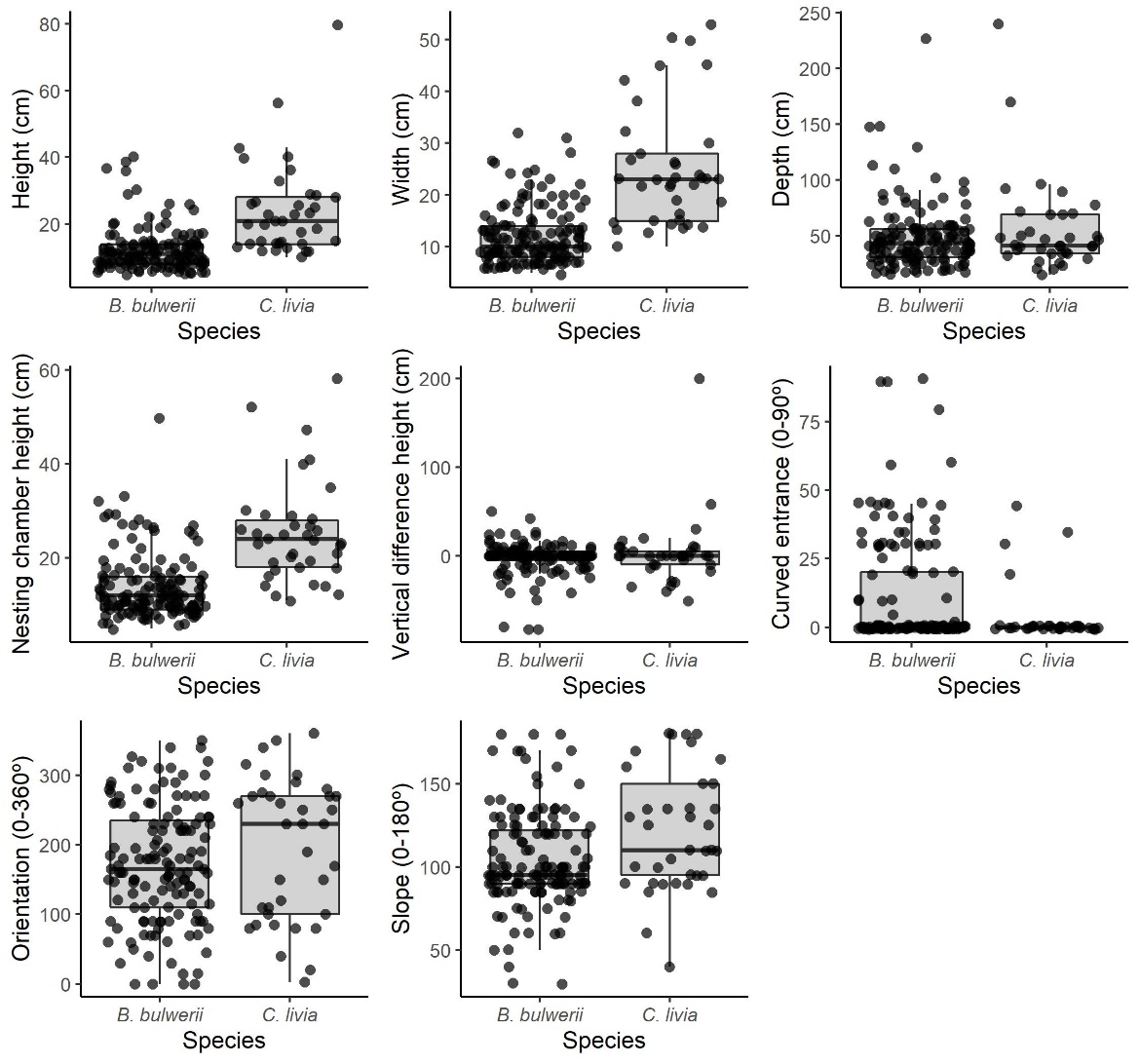 Figure S2. Comparison of eight variables describing nest features of Bulwer’s petrel Bulweria bulwerii and feral pigeon Columba livia on Tenerife, Canary Islands. Data have been jittered for a better visualization.Figure S3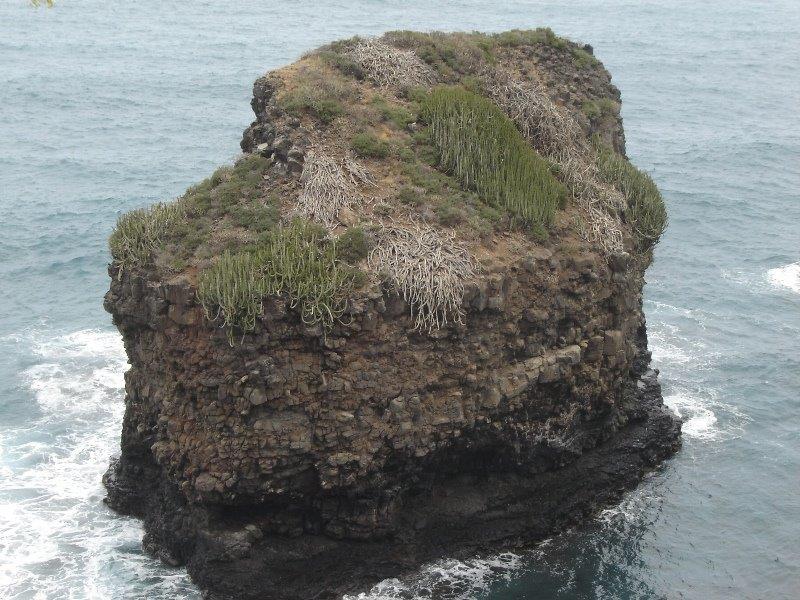 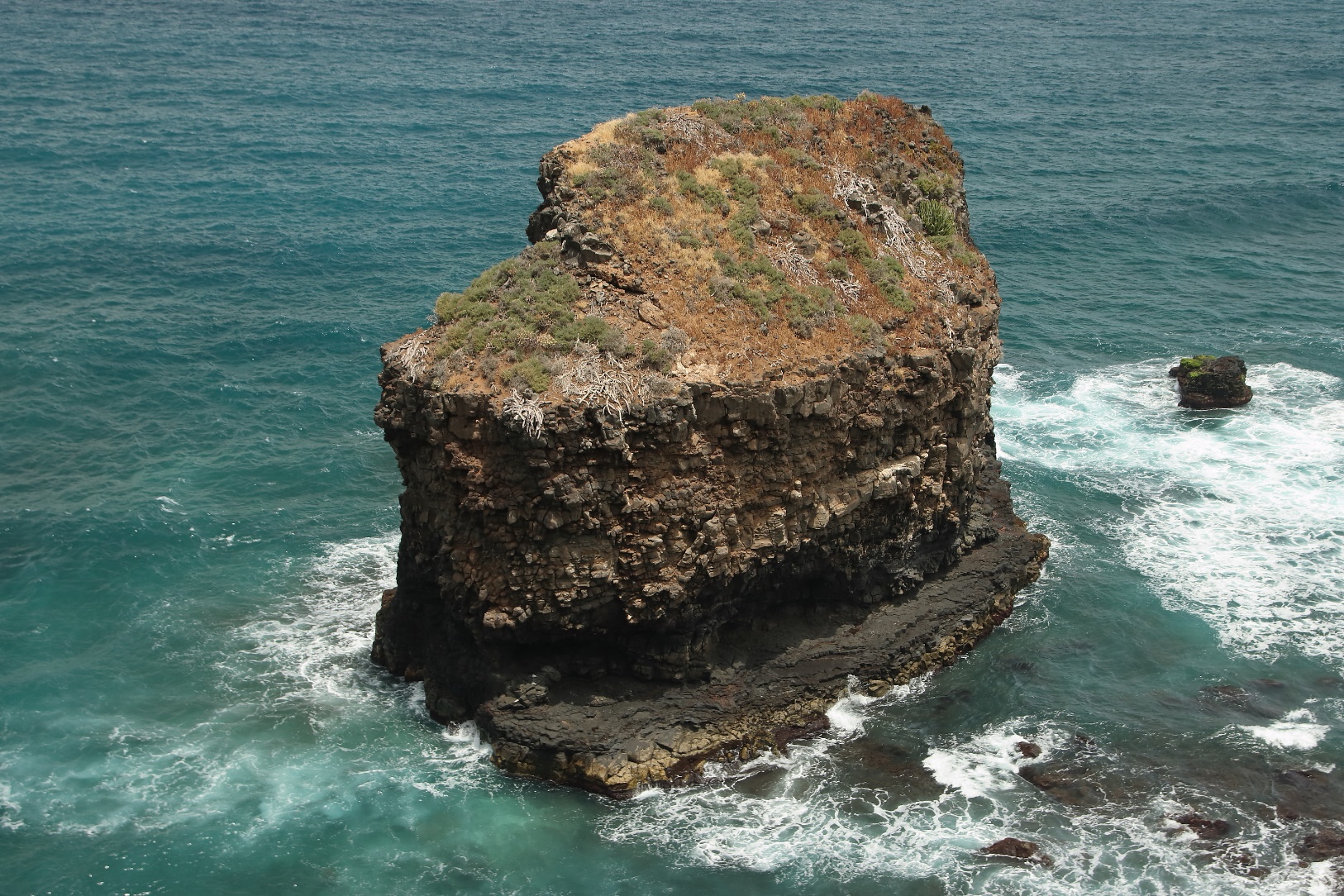 Figure S3. Photographs of Roque Grande (El Burgado, Los Realejos) taken in 2007 (top) and 2021 (bottom). Note the vegetation change. The number of Euphorbia canariensis have passed from nine large individuals in 2007 (top) to only one small individual in 2019 (bottom). Photo credit: José Miguel Martín Fariña (top) and Beneharo Rodríguez (bottom). Table S1Table S1. List of sites sampled for Bulwer’s petrel Bulweria bulwerii colonies on Tenerife, Canary Islands. Site id referred to figure S1. We provide habitat type (Island= main island; Rock = marine rock or stack), nest density of Bulwer’s petrel (number of nests/ha), abundance of Cory’s shearwaters Calonectris borealis (number of nests) and presence (1) or absence (0) of rock pigeons Columba livia, cats Felis catus or rats Rattus spp. 1 Estimated using thermic monocular. S = South, E = East. Colonies where breeding success was studied are highlighted in red.Table S2Table S2. Breeding success of Bulwer’s petrel Bulweria bulwerii in the studied colonies on Tenerife, Canary Islands, during three breeding seasons.Table S3Table S3. Physic characteristics of nest cavities used by Bulwer’s petrel Bulweria bulwerii and feral pigeon Columba livia on Tenerife, Canary Islands.IdStudy siteHabitatNest DensityCalonectrisborealisColumbaliviaFeliscatusRattus spp.1Acantilado de Guaza1Island0.00000112Acantilado de Guaza2Island0.00000113Acantilado de Guaza3Island0.00000114Roque Callao SalvajeRock0.00000005Bahía Juan LorenzoIsland0.00000116Acantilado de IsoranaIsland0.00000117Punta de SotaventoIsland0.000181118Los TiniquesIsland0.000761119Roque La HonduraRock0.000011010Inmed. Galería JuradoIsland0.175011111Punta del GiganteIsland0.994911112Playa del GiganteIsland5.057200113La JaquetaIsland1.988210114Los PedronesIsland11.4421300115Punta La HigueraIsland0.000101116Morro La GaleraIsland0.395000117Juan LópezIsland0.126001118La HábigaIsland0.000000119Teno BajoIsland0.277001120La TosquitaIsland2.611001121La PuntillaRock0.000010022Roque GarachicoRock3.9653210023Roque Los Lagartos 1Rock0.000010024Roque del Garajao 1Rock6.568000025Roque La CoronelaRock62.385100026TasanaIsland0.0001011127Acantilados de La GuanchaIsland0.0903101128Roque Chico S. J. RamblaRock17.725010029Roque Grande S. J. RamblaRock13.961010030Roque Chico Burgado 1Rock0.000010031Roque Grande Burgado 1Rock0.000010032La RapaduraRock0.000801133Roque La PlayaRock4.313010034Roque El ClavoRock8.256010035El Clavo-Risco FirmeIsland2.110001136La BarranqueraIsland0.147001137Roque La FajanaRock0.000000038Punta SalvajeIsland0.0008801139Roque de Tierra Anaga (S)Rock10.0354100040Roque de Tierra Anaga (E)Rock2.250210041Roque de Fuera AnagaRock3.33521300042Punta El Jurado-PalmitalIsland0.000401143Punta Salinas AnagaIsland0.00033011IdStudy siteDensity ofDensity ofBreeding success % (n)Breeding success % (n)Breeding success % (n)Breeding success % (n)IdStudy siteRatsPigeons201820192020Total14Los PedronesHighAbsence53.8 (13)0 (7)0 (8)25.0 (28)22Roque de GarachicoAbsenceLow60.0 (25)61.5 (26)34.8 (23)52.7 (74)25Roque La CoronelaAbsenceAbsence53.8 (13)52.9 (17)64.3 (14)56.8 (44)28R. Chico S. J. RamblaAbsenceHigh71.4 (7)60.0 (5)100.0 (5)76.5 (17)29R. Grande S. J. RamblaAbsenceHigh76.9 (13)60.0 (15)55.6 (18)63.0 (46)Total62.0 (71)52.9 (70)47.1 (68)54.1 (209)VariableBulwer’s petrel(n = 139)Feral pigeon(n = 37)Permutation testp-value 99% CI Nest type (%)Rock crevice52.594.6Soil crevice6.40Burrow41.15.4Height12.36 ± 6.5724.08 ± 14.06< 0.001Width 12.22 ± 5.6225.22 ± 11.66< 0.001Depth48.50 ± 28.80 55.08 ± 42.46 0.670 - 0.694Nesting chamber height 13.78 ± 6.9125.22 ± 10.85< 0.001Vertical difference height-2.78 ± 18.142.54 ± 38.860.920 - 0.933Curved entrance11.85 ± 20.543.51 ± 10.660.005 - 0.009Slope104.5 ± 29.0121.4 ± 36.00.005 - 0.010Nest material (%)Yes42.1100No57.90